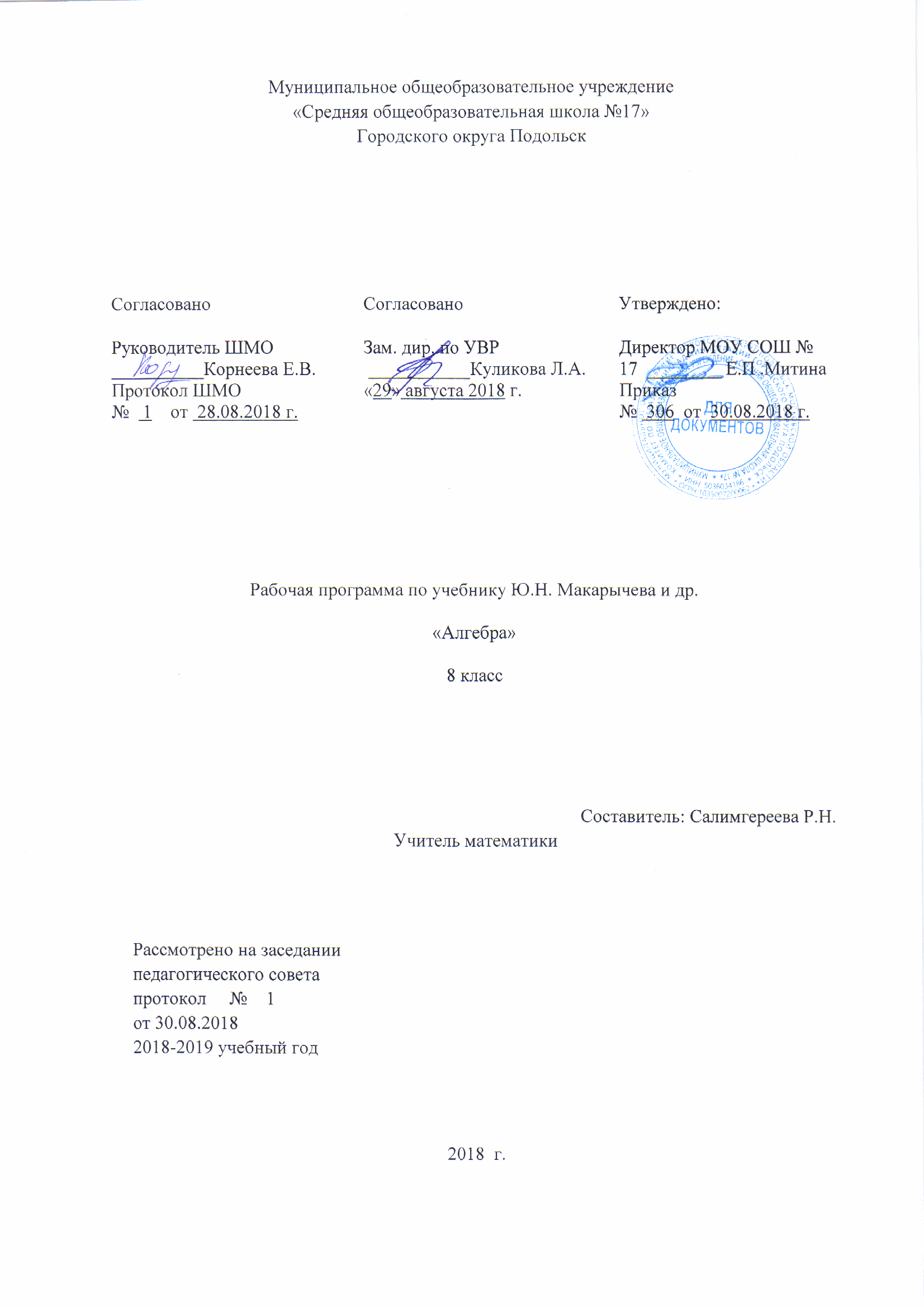                                                     Аннотация.Рабочая программа курса алгебры 9 класса составлена в соответствии с требованиями Федерального государственного образовательного стандарта второго поколения основного общего образования, программы общеобразовательных заведений (Алгебра 7-9 классы/ Т.А.Бурмистрова, Москва, Просвещение, 2014), и обеспечена УМК для 9-го класса авторов: Ю. Н. Макарычев, Н. Г. Миндюк, К. И. Нешков, С. Б. Суворова. Программа конкретизирует содержание предметных тем образовательного стандарта и показывает распределение учебных часов по разделам курса.Рабочая программа по алгебре в 9 классе рассчитана на 102 часа, из расчета 3 часа в неделю.Программа обеспечивает достижение следующих результатов Личностные:сформированность ответственного отношения к учению, готовность и способности обучающихся к саморазвитию и самообразованию на основе мотивации к обучению и познанию, выбору дальнейшего образования на базе ориентировки в мире профессий и профессиональных предпочтений, осознанному построению индивидуальной образовательной траектории с учётом устойчивых познавательных интересов;сформированность целостного мировоззрения, соответствующего современному уровню развития науки и общественной практики;сформированность коммуникативной компетентности в общении и сотрудничестве со сверстниками, старшими и младшими, в образовательной, общественно полезной, учебно-исследовательской, творческой и других видах деятельности;умение ясно, точно, грамотно излагать свои мысли в устной и письменной речи, понимать смысл поставленной задачи, выстраивать аргументацию, приводить примеры и контрпримеры;представление о математической науке как сфере человеческой деятельности, об этапах её развития, о её значимости для развития цивилизации;критичность мышления, умение распознавать логически некорректные высказывания, отличать гипотезу от факта;креативность мышления, инициатива, находчивость, активность при решении алгебраических задач;умение контролировать процесс и результат учебной математической деятельности;способность к эмоциональному восприятию математических объектов, задач, решений, рассуждений.Метапредметные:умение самостоятельно планировать альтернативные пути достижения целей, осознанно выбирать наиболее эффективные способы решения учебных и познавательных задач;умение осуществлять контроль по результату и по способу действия на уровне произвольного внимания и вносить необходимые коррективы;умение адекватно оценивать правильность или ошибочность выполнения учебной задачи, её объективную трудность и собственные возможности её решения;осознанное владение логическими действиями определения понятий, обобщения, установления аналогий, классификации на основе самостоятельного выбора оснований и критериев, установления родо-видовых связей;умение устанавливать причинно-следственные связи; строить логическое рассуждение, умозаключение (индуктивное, дедуктивное и по аналогии) и выводы;умение создавать, применять и преобразовывать знаковосимволические средства, модели и схемы для решения учебных и познавательных задач;умение организовывать учебное сотрудничество и совместную деятельность с учителем и сверстниками: определять цели, распределение функций и ролей участников, взаимодействие и общие способы работы; умение работать в группе: находить общее решение и разрешать конфликты на основе согласования позиций и учёта интересов; слушать партнёра; формулировать, аргументировать и отстаивать своё мнение;сформированность учебной и общепользовательской компетентности в области использования информационно-коммуникационных технологий (ИКТ- компетентности);первоначальные представления об идеях и о методах математики как об универсальном языке науки и техники, о средстве моделирования явлений и процессов;умение видеть математическую задачу в контексте проблемной ситуации в других дисциплинах, в окружающей жизни;умение находить в различных источниках информацию, необходимую для решения математических проблем, и представлять её в понятной форме; принимать решение в условиях неполной и избыточной, точной и вероятностной информации;умение понимать и использовать математические средства наглядности (рисунки, чертежи, схемы и др.) для иллюстрации, интерпретации, аргументации;умение выдвигать гипотезы при решении учебных задач и понимать необходимость их проверки;умение применять индуктивные и дедуктивные способы рассуждений, видеть различные стратегии решения задач;понимание сущности алгоритмических предписаний и умение действовать в соответствии с предложенным алгоритмом;умение самостоятельно ставить цели, выбирать и создавать алгоритмы для решения учебных математических проблем;умение планировать и осуществлять деятельность, направленную на решение задач исследовательского характера;Содержание   программы.Обязательный минимум содержания образовательной области математика. Действия с обыкновенными и десятичными дробями. Формулы сокращенного умножения.Тождественные преобразования алгебраических выражений.Степень с натуральным показателем.Линейные уравнения и неравенства с одной переменной.Квадратные уравнения.Требования к математической подготовке Уровень обязательной подготовки обучающегося    Уметь выполнять действия с обыкновенными и десятичными дробями.           Уметь выполнять тождественные преобразования алгебраических выражений.           Знать формулы сокращенного умножения.         Уметь решать линейные уравнения и неравенства и их системы.         Уметь решать квадратные уравнения.Квадратичная функция.Функция. Область определения и область значений функции. Свойства функций.Квадратный трехчлен и его корни. Разложение квадратного трехчлена на множители.Квадратичная функция и ее график. Функция у = х. Корень п-ой степени.В результате изучения данной темы обучающийся должензнать/понимать: определение квадратного трехчлена, формулировку теоремы о разложении на множители квадратного трехчлена; определение степенной функции с натуральным показателем; свойства степенной функции с четным и нечетным показателем; определение корня п-ой степени с рациональным показателем;уметь: выделять квадрат двучлена из квадратного трехчлена; раскладывать трехчлен на множители, если есть корни; схематически изображать график функции у=х при различных п и описывать свойства; вычислять значение корня п-ой степени; упрощать выражения со степенями.Использовать приобретенные знания и умения в практической деятельности и повседневной жизни для: чтения графиков функций, решения несложных алгебраических задач.Уравнения и неравенства с одной переменной.Целое уравнение и его корни. Дробные рациональные уравнения. Решение неравенств второй степени с одной переменной Решение неравенств методом интервалов.В результате изучения данной темы обучающийся должен знать/понимать: понятия целого рационального уравнения; способы разложениямногочлена на множители; определение биквадратного, дробно-рационального уравнений; алгоритм решения дробно-рациональных уравнений; определение неравенства 2-ой степени с одной переменной; графический способ решения неравенств (алгоритм); метод интервалов;уметь: определять виды уравнений; владеть различными способами разложения многочлена на множители; применять алгоритм решения дробно-рациональных уравнений для их решения; определять неравенства 2-ой степени с одной переменной; применять графический способ для их решения; применять метод интервалов.Использовать приобретенные знания и умения в практической деятельности и повседневной жизни для: решения целых рациональных, биквадратных, дробно-рациональных уравнений.Уравнения и неравенства с двумя переменными.Уравнения с двумя переменными и его график. Графический способ решения систем уравнений. Решение систем уравнений второй степени. Решение задач с помощью систем уравнений второй степени. Неравенства с двумя переменными. Системы неравенств с двумя переменными.В результате изучения данной темы обучающийся должензнать/понимать: определение решения уравнения с двумя переменными; определение графика уравнения с двумя переменными; что значит решить систему уравнений второй степени, (алгоритм решения); определение решения неравенств с двумя переменными; решение системы неравенства с двумя переменными;уметь:графически решать системы уравнений; применять способ подстановки; решать задачи с помощью систем уравнений второй степени; графически иллюстрировать множества решений некоторых систем неравенств с двумя переменными и их систем.Использовать приобретенные знания и умения в практической деятельности иповседневнойжизнидля: решения уравнений, систем уравнений и систем неравенств с двумя переменными.Арифметическая и геометрическая прогрессии.Последовательности. Определение арифметической прогрессии. Формула п-го члена арифметической прогрессии. Определение геометрической прогрессии. Формула п-го члена геометрической прогрессии. Формула суммы первых п членов геометрическойпрогрессии.В результате изучения данной темы обучающийся должен знать/понимать: понятие последовательности; смысл понятия «п-й» член последовательности; определение арифметической и геометрической прогрессий; определение разности арифметической прогрессии и знаменателя геометрической прогрессий; формулы п-го члена и суммы п – членов арифметической и геометрическойпрогрессий; характеристика свойства арифметической и геометрической прогрессий; уметь: использовать индексное обозначение; применять формулы п-го члена и суммы п-членов арифметической и геометрической прогрессий для выполнения упражнений.Использовать приобретенные знания и умения в практической деятельности и повседневной жизни: для решения задач.Элементы комбинаторики и теории вероятности.Примеры комбинаторных задач. Перестановки. Размещения. Сочетания. Относительная частота случайного события. Вероятность равновозможных событий.В результате изучения данной темы обучающийся должен знать/понимать: комбинаторное правило умножения; определение перестановок,размещений, сочетаний; понятия отношений частоты и вероятности случайного события; формулы для подсчета их числа; понятия «случайное событие», «относительная частота», «вероятность случайного события»;уметь: различать понятия «размещение» и «сочетания»; определять о каком виде комбинаций идет речь в задачах; решать задачи, в которых требуется составлять те или иные комбинации элементов и подсчитать их число; вычислять вероятность случайного события при классическом подходе.Использовать приобретенные знания и умения в практической деятельности и повседневной жизни для: решения комбинаторных задач.Учебно-тематический планЧасов в неделювсегоИз них контрольных работ1 четверть1 четверть32422 четверть2 четверть32413 четверть3 четверть33034 четверть4 четверть3242ГОДГОД31028№Тема разделаКол–во часовВ том числе контрольных работ1 Квадратичная функция2222 Уравнения и неравенства с одной переменной1413 Уравнения и неравенства с двумя переменными1714 Арифметическая и геометрическая прогрессии1525 Элементы комбинаторики и теории вероятностей1316 Итоговое повторение191Всего1028№ урока в теме№ урока Раздел, название урока впоурочном планированииДатаКорректировка11Функция. Область определения и область значений функции, п.1.03-07.092Функция. Область определения и область значений функции, п.1.03-07.0923Свойства функций, п.2.03-07.094Свойства функций, п.2.10-14.095Свойства функций, п.2.10-14.0936Квадратный трехчлен и его корни, п.3.10-14.097Квадратный трехчлен и его корни, п.3.17-21.0948Разложение квадратного трехчлена на множители, п.4.17-21.099Разложение квадратного трехчлена на множители, п.4.17-21.0910Контрольная работа №1 по теме «Функции и их свойства. Квадратный трехчлен», п.п. 1 – 4.24-28.09511Функция y=ax2 , ее график и свойства, п.5.24-28.0912Функция y=ax2 , ее график и свойства, п.5.24-28.09613Графики функций y=ax2+ n, y=a(x-m)2, п.6.01-05.1014Графики функций y=ax2+ n, y=a(x-m)2, п.6.01-05.1015Графики функций y=ax2+ n, y=a(x-m)2, п.6.01-05.107    16Построение графика квадратичной функции , п.7.08-12.10   17Построение графика квадратичной функции , п.7.08-12.10818Функция у=хп, п. 8.08-12.10920Корень п-ойстепени, п. 9.15-19.101021Дробно-линейная функция и ее график, п. 10.15-19.101122Степень с рациональным показателем, п. 11.15-19.1023Контрольная работа №2 по теме «Квадратичная функция», п.п. 5 – 11.22-26.201224Целое уравнение и его корни, п.12.22-26.2025Целое уравнение и его корни, п.12.22-26.2026Целое уравнение и его корни, п.12.05-09.1127Итоговое занятие 1-ой четверти. 05-09.111328Дробные рациональные уравнения, п. 13.05-09.1129Дробные рациональные уравнения, п. 13.12-16.1130Дробные рациональные уравнения, п. 13.12-16.1131Дробные рациональные уравнения, п. 13.12-16.111432Решение неравенств второй степени с одной переменной, п. 14.19-23.1133Решение неравенств второй степени с одной переменной, п. 14.19-23.111534Решение неравенств методом интервалов, п. 15.19-23.1135Решение неравенств методом интервалов, п. 15.26-30.111636Обобщающий урок. Некоторые приемы решения целых уравнений, п. 16.26-30.1137Контрольная работа №3 по теме «Уравнения и неравенства с одной переменной», п.п. 12 – 16.26-30.111738Уравнение с двумя переменными и его график, п.17.03-07.1239Уравнение с двумя переменными и его график, п.17.03-07.121840Графический способ решения систем уравнений, п.18.03-07.1241Графический способ решения систем уравнений, п.18.10-14.1242Графический способ решения систем уравнений, п.18.10-14.1243Графический способ решения систем уравнений, п.18.10-14.121944Решение систем уравнений второй степени, п. 19.17-21.1245Решение систем уравнений второй степени, п. 19.17-21.1246Решение систем уравнений второй степени, п. 19.17-21.1247Решение систем уравнений второй степени, п. 19.24-28.1248Итоговое занятие 2-ой четверти.24-28.122049Решение задач с помощью уравнений второй степени, п. 20.24-28.1250Решение задач с помощью уравнений второй степени, п. 20.14-18.012151Неравенства с двумя переменными, п. 21.14-18.0152Неравенства с двумя переменными, п. 21.14-18.012253Системы неравенств с двумя переменными, п. 22.21-25.012354Обобщающий урок. Некоторые приемы решения систем уравнений с двумя переменными, п. 23.21-25.0155Контрольная работа  №4 по теме «Уравнения и неравенства с двумя переменными», п.п. 17 – 23.21-25.012456Последовательности, п. 24.28.01-01.0257Последовательности, п. 24.28.01-01.022558Определение арифметической прогрессии. Формула п-го члена арифметической прогрессии, п.25.28.01-01.0259Определение арифметической прогрессии. Формула п-го члена арифметической прогрессии, п.25.04-08.022660Формула суммы п первых членов арифметической прогрессии, п.26.04-08.0261Формула суммы п первых членов арифметической прогрессии, п.26.04-08.0262Обобщающий урок, п.п. 24 – 26.11-15.0263Контрольная работа №5 по теме «Арифметическая прогрессия», п.п. 24 – 26.11-15.022764Определение геометрической прогрессии. Формула п-го члена геометрической прогрессии, п. 27.11-15.0265Определение геометрической прогрессии. Формула п-го члена геометрической прогрессии, п. 27.18-22.022866Формула суммы п первых членов геометрической прогрессии, п. 28.18-22.0267Формула суммы п первых членов геометрической прогрессии, п. 28.18-22.0268Формула суммы п первых членов геометрической прогрессии, п. 28.25.02-01.032969Обобщающий урок. Метод математической индукции, п. 29.25.02-01.0370Контрольная работа №6 по теме «Геометрическая прогрессия», п.п. 27 – 29.25.02-01.033071Примеры комбинаторных задач, п. 30.04-08.0372Примеры комбинаторных задач, п. 30.04-08.033173Перестановки, п. 31.04-08.0374Перестановки, п. 31.11-15.033275Размещения, п. 32.11-15.0376Размещения, п. 32.11-15.033377Сочетания, п. 33.18-22.0378Итоговое занятие 3-ей четверти.18-22.0379Сочетания, п. 33.18-22.033480Относительная частота случайного события, п. 34.01-05.043581Вероятность равновозможных событий, п. 35.01-05.043682Обобщающий урок.Сложение и умножение вероятностей.01-05.0483КОНТРОЛЬНАЯ РАБОТА №7 по теме «Элементы комбинаторики и теории вероятностей», п.23, 24.08-12.0484Вычисления.08-12.0485Вычисления.08-12.0486Тождественные преобразования.15-19.0487Тождественные преобразования15-19.0488Уравнения и системы уравнений.15-19.0489Уравнения и системы уравнений22-26.0490Неравенства.22-26.0491Неравенства.22-26.0492Функции.29.04-03.0593Функции.29.04-03.0594 Итоговая контрольная работа №8.29.04-03.0595Итоговая контрольная работа №8.06-10.0596Комплексное повторение основных вопросов курса алгебры.06-10.0597Комплексное повторение основных вопросов курса алгебры.06-10.0598Комплексное повторение основных вопросов курса алгебры.13-17.0599  Комплексное повторение основных вопросов курса алгебры.13-17.05100Комплексное повторение основных вопросов курса алгебры.13-17.05101Комплексное повторение основных вопросов курса алгебры.20-24.05102Комплексное повторение основных вопросов курса алгебры.20-24.05